問題データの作成（インポート）１　Ｅｘｃｅｌファイル「T_data」に問題データを作成・保存２　Ａｃｃｅｓｓファイル「system」をクリック　　→Ａｃｃｅｓｓファイル「system」が起動します。３　メニューバー「外部データ」を選択してＥｘｃｅｌをクリック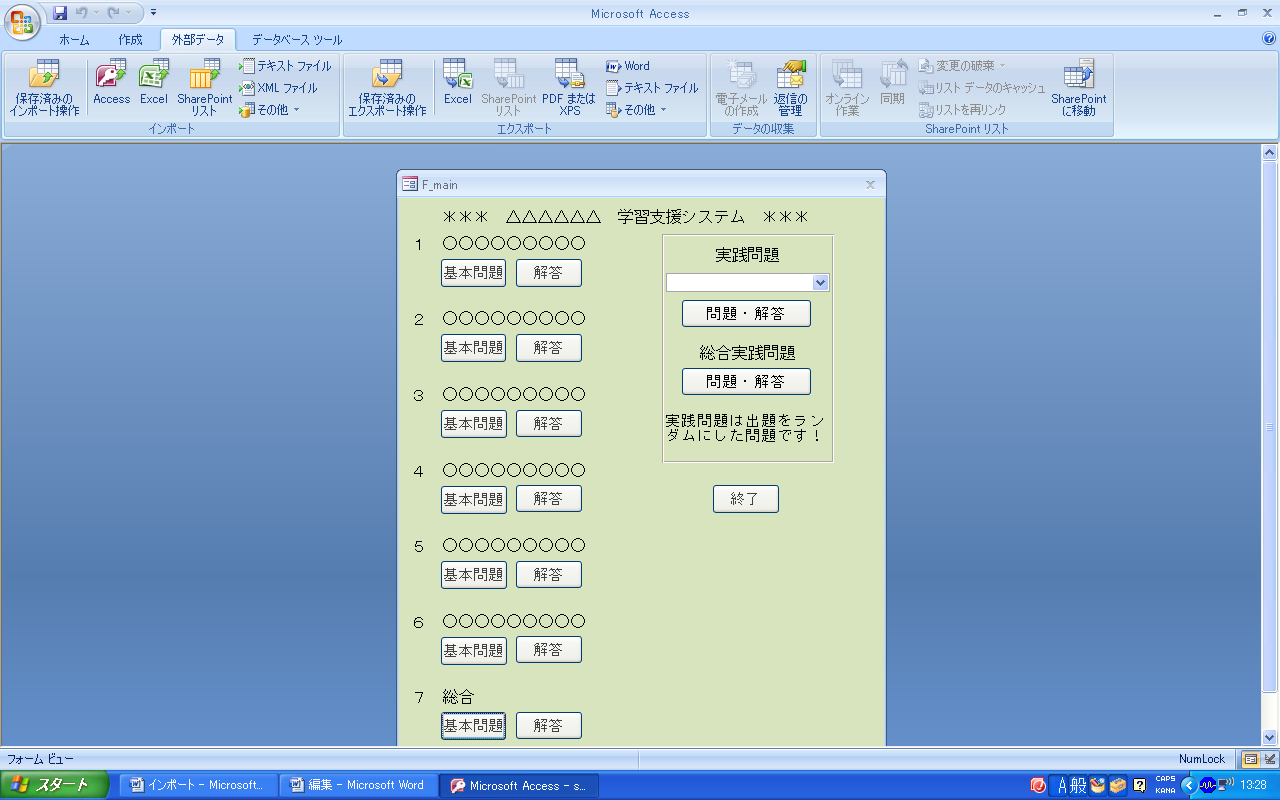 ４　Ｅｘｃｅｌファイル「T_data」の保存場所を指定してインポート　　→インポート先のテーブル名は「T_data」にしてください。５　メインメニュー画面でＦ１１キーをクリック　　→Ａｃｃｅｓｓのオブジェクトが表示されます。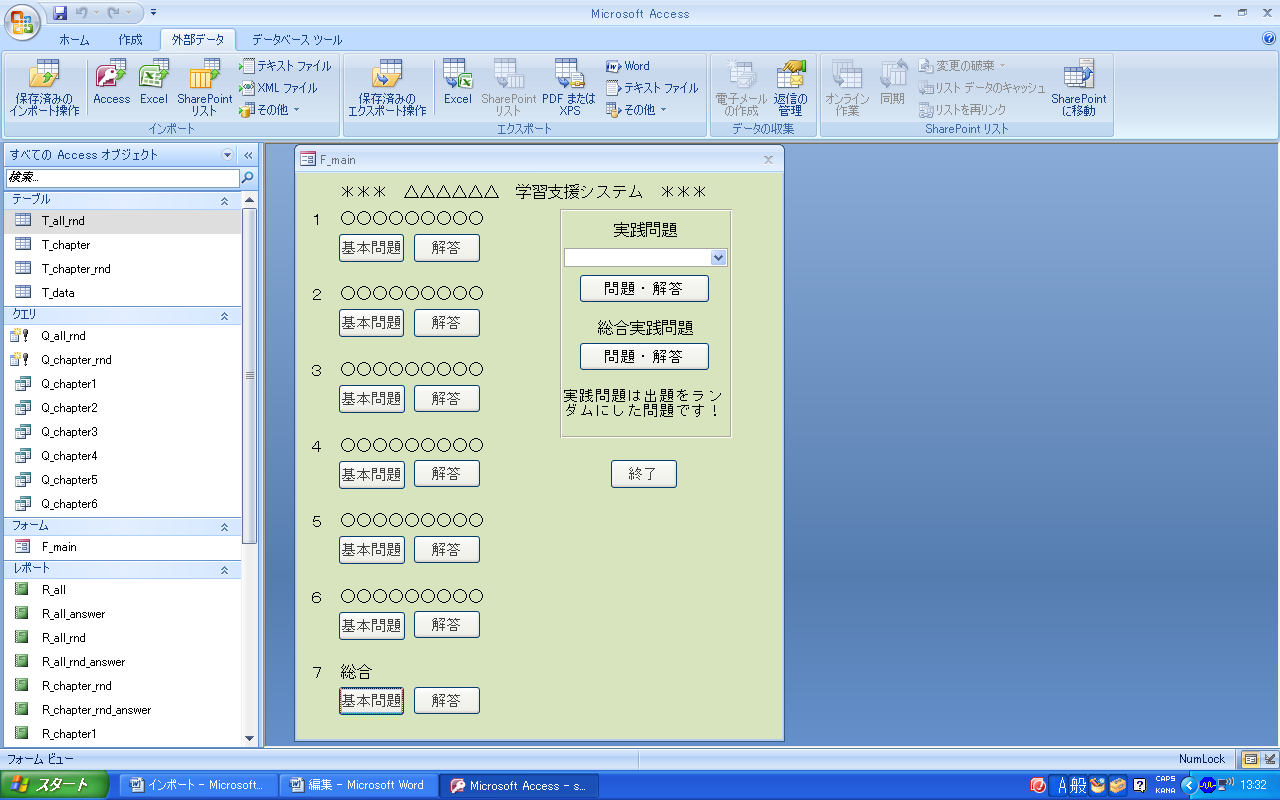 　（１）テーブル「T_chapter」をクリック　　　　　→章名を入力してください。　（２）レポート（すべて）をクリックしデザインモードに切り替える　　　　　→△△△と○○○を章名などに書き換えてください。６　メインメニューをデザインモードに切り替える　　→△△△と○○○を章名などに書き換えてください。７　終了